КАРТА ТЕХНИЧЕСКИХ ДАННЫХ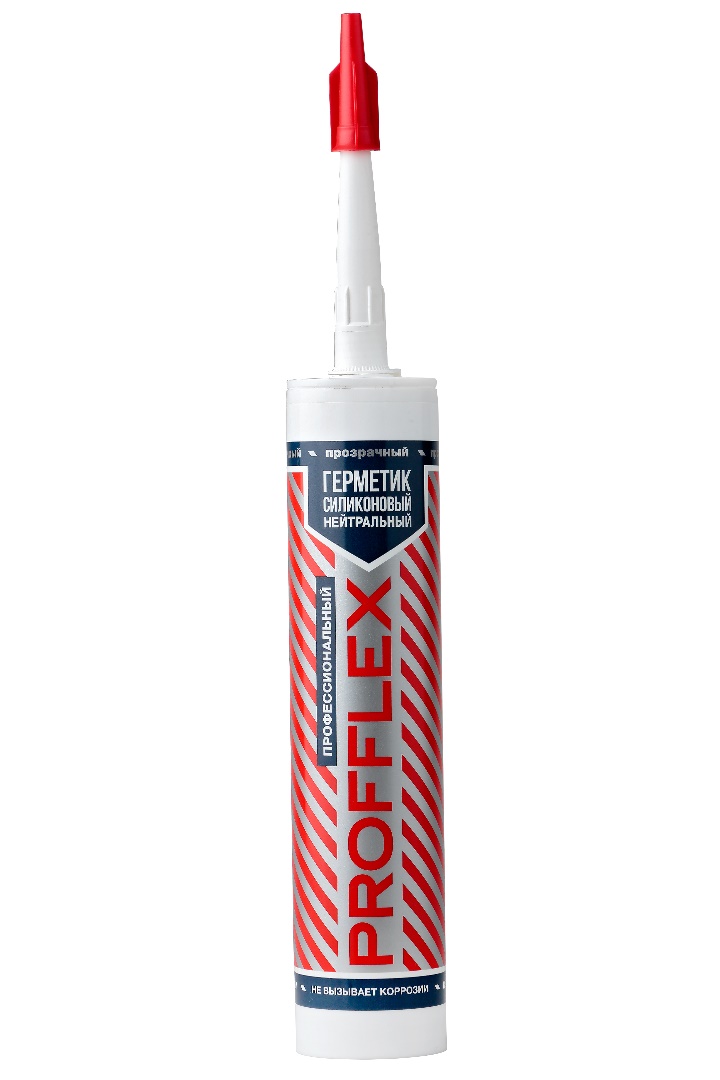 ГЕРМЕТИК СИЛИКОНОВЫЙ НЕЙТРАЛЬНЫЙ ПРОФЕССИОНАЛЬНЫЙ (ПРОЗРАЧНЫЙ) – силиконовый однокомпонентный уплотняющий герметик, предназначенный для уплотнения швов различных материалов. Идеально подходит для уплотнения и герметизации оконных и дверных рам.СВОЙСТВАТемпература применения от +5˚С до +40˚СТермоустойчивость от -40˚С до +80˚СОбладает отличной адгезией к большинству строительных материалов без использования грунтовкиНе стекает в вертикальных швахХимически устойчивУстойчив к ультрафиолету, к различным климатическим условиям, экстремальным температурам, плесениСцепляется с большинством строительных материалов: стекло, дерево, бетон, кирпич, камень, керамика, алюминий, пластикНе вызывает коррозии, подходит для применения на слабощелочных и металлических поверхностяхСФЕРА ПРИМЕНЕНИЯУплотнение и герметизация оконных и дверных рамОбщестроительные и ремонтные работыВнутренние и наружные работы, влажные и сухие помещенияВсе отделочные, уплотнительные и вентиляционные работы, остеклениеНе подходит для аквариумных и подводных швовСПОСОБ ПРИМЕНЕНИЯПодготовка: поверхность шва должна быть прочной. Предварительно поверхность очистить от пыли, обезжирить. Удалить все поврежденные и отступающие части/частицы шва.Подготовка картриджа и шва: перед применением придайте герметику комнатную температуру                        (ок.+20˚С). Чтобы шов выглядел аккуратно, оклейте его малярным скотчем. Обрежьте картридж над резьбой для открытия выпуского отверстия, прикрутите адаптер и вставьте картридж в пистолет.Нанесение: нанесите герметик как можно более равномерно.  После нанесения выровняйте его поверхность при помощи специального приспособления или пальцем, смоченным в мыльном растворе. Удалите малярный скотч, прежде чем герметик начнет затвердевать.Завершение: При перерывах в работе, а также при замене картриджа, ослабьте рукоятку пистолета и потяните поршень назад, чтобы прекратить выход герметика из картриджа.ТЕХНИЧЕСКИЕ ДАННЫЕ Срок годности 18 мес, объем 280 мл.БЕЗОПАСНОСТЬ И МЕРЫ ПРЕДОСТОРОЖНОСТИ                                  Пользоваться защитными: перчатками, одеждой, средствами защиты глаз, лица. При попадании на кожу вызывает слабое раздражение, может вызвать аллергическую реакцию. Избегать вдыхания паров.  При попадании на кожу промыть большим количеством воды. Если происходит раздражение кожи или появление сыпи: обратитья к врачу, иметь при себе упаковку продукта или маркировочный знак. Не допускать попадания в окружающую среду. Вредно для водных организмов с долгосрочными последствиями. Хранить в недоступном для детей месте.  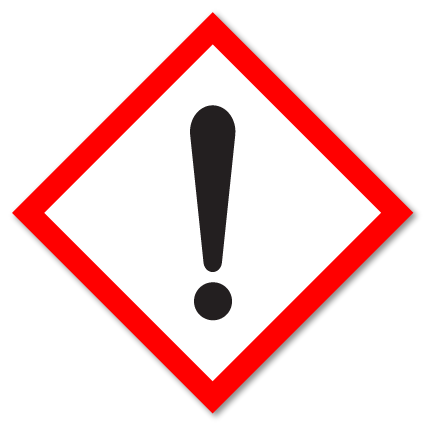 Оптимальная температура хранения: от +5˚С до +30˚С. Не допускать длительного нагрева свыше +30˚С, а также длительной заморозки при хранении. Свойства ЕдиницаЗначениеПоверхностное высыхание минуты20-22Скорость затвердения мм / 24 ч.2,5-3 Плотность г / см³0,98Свойства затвердевшего герметика Свойства затвердевшего герметика Свойства затвердевшего герметика Подвижность, ISO 11 600%±12,5Рост микроорганизмов, ISO 8462Сопротивление потоку, ISO 7390mm0Уменьшение объема, ISO 10563%18,5±1Окончательное удлинение при разрывe, ISO 37Н/мм2375±25 Прочность на растяжение, ISO 37Н/мм21,7±0,2Модуль эластичности при удлинении, ISO 37Н/мм20,8±0,1 Твердость по Шору 35±2Температурная устойчивость°Cот - 40 до + 80